TECHNISCHER AUSSCHUSSZweiundfünfzigste Tagung
Genf, 14. bis 16. März 2016TEILÜBERARBEITUNG DER PRÜFUNGSRICHTLINIEN FÜR SPINAT (Dokument TG/55/7 Rev.3)vom Verbandsbüro erstelltes Dokument

Haftungsausschluß:  dieses Dokument gibt nicht die Grundsätze oder eine Anleitung der UPOV wieder	Auf ihrer neunundvierzigsten Tagung vom 15. bis 19. Juni 2015 in Angers, Frankreich, prüfte die Technische Arbeitsgruppe für Gemüsearten (TWV) die Teilüberarbeitung der Prüfungsrichtlinien für Spinat aufgrund der Dokumente TG/55/7 Rev.3 und TWV/49/26 „Partial Revision of the Test Guidelines for Spinach (Document TG/55/7 Rev.3)“ und schlug vor, die Prüfungsrichtlinien für Spinat wie folgt zu überarbeiten (vergleiche Dokument TWV/49/32 Rev. “Revised Report”, Absatz 105):Überarbeitung von Merkmal 18 „Resistenz gegen Peronospora farinosa f. sp. spinaciae (Pfs)”:Hinzufügen von „Pathotyp Pfs: 15”, einschließlich Beispielssorten und zu TQ 7.3 hinzufügen; Überarbeitung der Erläuterung zu 18 in Kapitel 8.2 „Erläuterungen zu einzelnen Merkmalen“	Die Änderungen an Merkmal 18 „Resistenz gegen Peronospora farinosa f. sp. spinaciae (Pfs)” sind durch Unterstreichen (Einfügung) und Durchstreichen (Streichungen) angegeben.	Es wird vorgeschlagen, die Spalte Pfs: 15 zur Tabelle der Differentialsorten zur Identifizierung der Pathotypen unter Zu 18 „Resistenz gegen Peronospora farinosa f. sp. spinaciae (Pfs)” hinzuzufügen (siehe gelbe Hervohebung):„Vergleichssorten zur Identifizierung der Pathotypen	Die Pathotypen Pfs:1-8 und 10-15 von Peronospora farinosa f. sp. spinaciae werden anhand einer Standardserie sogenannter Differentialsorten gemäß nachstehender Tabelle definiert: Legende: R= Resistenz vorhanden; S = Resistenz fehlend, anfällig“	Es wird vorgeschlagen, Pathotyp Pfs: 15 zu Kapitel 10 „Technischer Fragebogen“, Abschnitt 7.3 b) i) wie folgt hinzuzufügen:„7.3	Sonstige Informationen	[…]	b)	Resistenz gegen Schadorganismen		i)	Resistenz gegen Peronospora farinosa f. sp. spinaciaePathotyp Pfs: 1	[   ]  fehlend	[   ]  vorhandenPathotyp Pfs: 2	[   ]  fehlend	[   ]  vorhandenPathotyp Pfs: 3	[   ]  fehlend	[   ]  vorhandenPathotyp Pfs: 4	[   ]  fehlend	[   ]  vorhandenPathotyp Pfs: 5	[   ]  fehlend	[   ]  vorhandenPathotyp Pfs: 6	[   ]  fehlend	[   ]  vorhandenPathotyp Pfs: 7	[   ]  fehlend	[   ]  vorhandenPathotyp Pfs: 8	[   ]  fehlend	[   ]  vorhandenPathotyp Pfs: 10	[   ]  fehlend	[   ]  vorhandenPathotyp Pfs: 11	[   ]  fehlend	[   ]  vorhandenPathotyp Pfs: 12	[   ]  fehlend	[   ]  vorhandenPathotyp Pfs: 13	[   ]  fehlend	[   ]  vorhandenPathotyp Pfs: 14	[   ]  fehlend	[   ]  vorhandenPathotyp Pfs: 15	[   ]  fehlend	[   ]  vorhanden		[…]”[Ende des Dokuments]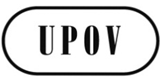 GTC/52/25ORIGINAL: englischDATUM: 25. Januar 2016INTERNATIONALER VERBAND ZUM SCHUTZ VON PFLANZENZÜCHTUNGEN INTERNATIONALER VERBAND ZUM SCHUTZ VON PFLANZENZÜCHTUNGEN INTERNATIONALER VERBAND ZUM SCHUTZ VON PFLANZENZÜCHTUNGEN GenfGenfGenfEnglishfrançaisdeutschespañolExample Varieties/
Exemples/
Beispielssorten/
Variedades ejemploNote/
Nota18.

(+)VGResistance to Peronospora farinosa f. sp. spinaciae (Pfs)Résistance à Peronospora farinosa f. sp. spinaciae (Pfs)Resistenz gegen Peronospora farinosa f. sp. spinaciae (Pfs)Resistencia a Peronospora farinosa f. sp. spinaciae (Pfs)-----------------------------------------------------------------------------------------------------------------------------------------------18.1Pathotyp Pfs: 1Race Pfs: 1Pathotyp Pfs: 1Raza Pfs: 1QLabsentabsentefehlendausenteViroflay, Winterreuzen1presentprésentevorhandenpresenteCaliflay, Resistoflay9-----------------------------------------------------------------------------------------------------------------------------------------------18.2Race Pfs: 2Race Pfs: 2Pathotyp Pfs: 2Raza Pfs: 2QLabsentabsentefehlendausenteCaliflay1presentprésentevorhandenpresenteResistoflay9-----------------------------------------------------------------------------------------------------------------------------------------------18.3Race Pfs: 3Race Pfs: 3Pathotyp Pfs: 3Raza Pfs: 3QLabsentabsentefehlendausenteResistoflay1presentprésentevorhandenpresenteCaliflay, Clermont9-----------------------------------------------------------------------------------------------------------------------------------------------18.4Race Pfs: 4Race Pfs: 4Pathotyp Pfs: 4Raza Pfs: 4QLabsentabsentefehlendausenteCaliflay1presentprésentevorhandenpresenteClermont9-----------------------------------------------------------------------------------------------------------------------------------------------18.5Race Pfs: 5Race Pfs: 5Pathotyp Pfs: 5Raza Pfs: 5QLabsentabsentefehlendausenteClermont1presentprésentevorhandenpresenteCaliflay, Campania9-----------------------------------------------------------------------------------------------------------------------------------------------18.6Race Pfs: 6Race Pfs: 6Pathotyp Pfs: 6Raza Pfs: 6QLabsentabsentefehlendausenteCaliflay, Campania1presentprésentevorhandenpresenteBoeing9-----------------------------------------------------------------------------------------------------------------------------------------------18.7Race Pfs: 7Race Pfs: 7Pathotyp Pfs: 7Raza Pfs: 7QLabsentabsentefehlendausenteCaliflay1presentprésentevorhandenpresenteCampania9-----------------------------------------------------------------------------------------------------------------------------------------------18.8Race Pfs: 8Race Pfs: 8Pathotyp Pfs: 8Raza Pfs: 8QLabsentabsentefehlendausenteBoeing, Campania1presentprésentevorhandenpresenteLazio, Lion9-----------------------------------------------------------------------------------------------------------------------------------------------18.9Race Pfs: 10Race Pfs: 10Pathotyp Pfs:10Raza Pfs:10QLabsentabsentefehlendausenteBoeing, Campania, Lion1presentprésentevorhandenpresenteLazio9-----------------------------------------------------------------------------------------------------------------------------------------------18.10Race Pfs: 11Race Pfs: 11Pathotyp Pfs: 11Raza Pfs: 11QLabsentabsentefehlendausenteLazio1presentprésentevorhandenpresenteBoeing, Califlay, Campania, Lion9-----------------------------------------------------------------------------------------------------------------------------------------------18.11Race Pfs: 12Race Pfs: 12Pathotyp Pfs: 12Raza Pfs: 12QLabsentabsentefehlendausenteBoeing, Campania1presentprésentevorhandenpresenteFinch, Pigeon, Red Kitten, Zebu9-----------------------------------------------------------------------------------------------------------------------------------------------18.12Race Pfs: 13Race Pfs: 13Pathotyp Pfs: 13Raza Pfs: 13QLabsentabsentefehlendausenteCampania1presentprésentevorhandenpresenteBoeing, Lion9-----------------------------------------------------------------------------------------------------------------------------------------------18.13Race Pfs: 14Race Pfs: 14Pathotyp Pfs: 14Raza Pfs: 14QLabsentabsentefehlendausenteCampania, Pigeon 1presentprésentevorhandenpresenteCaliflay, Lion9-----------------------------------------------------------------------------------------------------------------------------------------------18.14Race Pfs: 15Race Pfs: 15Pathotyp Pfs: 15Raza Pfs: 15QLabsentabsentefehlendausenteCaladonia1presentprésentevorhandenpresentePigeon9Differential-sortePfs: 1Pfs: 2Pfs: 3Pfs: 4Pfs: 5Pfs: 6Pfs: 7Pfs: 8Pfs: 10Pfs: 11Pfs: 12Pfs: 13Pfs:14Pfs: 15ViroflaySSSSSSSSSSSSSSResistoflayRRSSSSSSSSSSSSCaliflayRSRSRSSRSRRSRSClermontRRRRSSSSSSSSSRCampaniaRRRRRSRSSRS SSRBoeingRRRRRRRSSRSRSRLionRRRRRRRRSRRRRRLazioRRRRRRRRRSSSSRWhaleRRRRRRRRSRRSRSPigeonRRRRRRRRRRRRSRCaladoniaRRRRRRRRRRRRRS